(Оформляется на бланке организации или с сопроводительным письмом)Руководителю Провайдера МСИ ВИАМН.О. Яковлевуул. Радио, д.17Москва, 105005e-mail: ptp@viam.ru СОГЛАСИЕ на обработку, использование и публикацию информациидает согласие Провайдеру МСИ ВИАМ на обработку, использование и публикацию следующей информации: наименование организации/испытательной лаборатории – Участника МСИ (без информации о результатах испытаний, полученных в рамках МСИ).«        »                       202       г.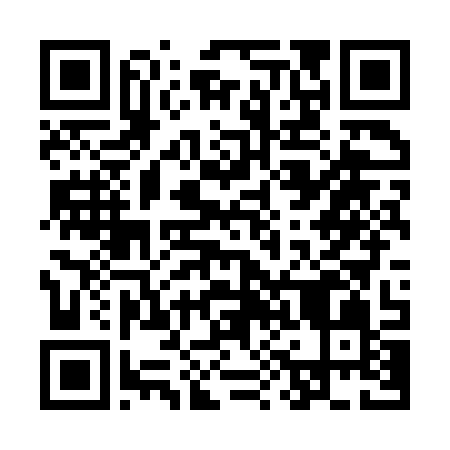 https://ptp.viam.ru/sites/default/files/public/soglasie_na_obrabotku_informacii.docxНастоящим                                                           (полное наименование организации)                                                           (полное наименование организации)                                                           (полное наименование организации)Адрес места нахождения (юридический адрес):Адрес места нахождения (юридический адрес):Фактический адрес:Фактический адрес:Фактический адрес:Должность руководителяПодписьФ.И.О.